      KARTA ZGŁOSZENIA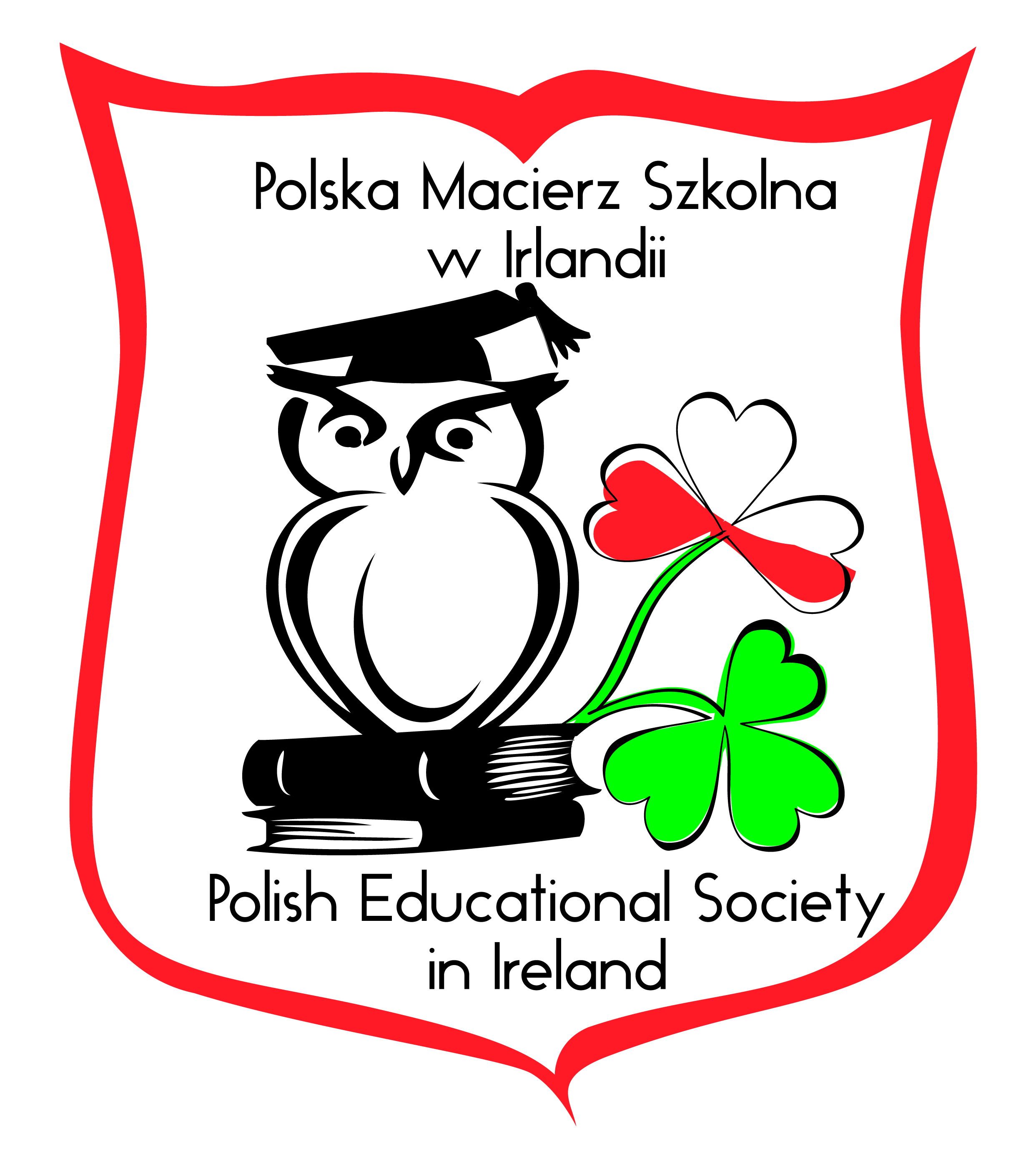       UDZIAŁU W IV MIĘDZYSZKOLNYM KONKURSIE RECYTATORSKIM LOKOMOTYWASzkoła ..............................................................................................................................................................................................................................................................................adres i telefon szkoły.............................................................................................................................................................................................................................................................................................................................................................................................................zgłasza do udziału w konkursie ucznia/uczennicę klasy ..................................................................imię i nazwisko ucznia.............................................................................................................................................................................................................................................................. Tytuł utworu i czas trwania .....................................................................................................................................................................................................................................................Data i podpis zgłoszenia.............................................................................................................